.Dance starts 16 counts in on vocals.NIGHT CLUB TWO STEP X2, TRIPLE STEP ½ TURN LEFT, SAILOR ¼ TURN LEFTTRIPLE STEP FORWARD, TRIPLE STEP FULL TURN R, COASTER STEP, KICK BALL STEPTAGS AND RESTARTS*Wall Three, First Tag—Do First 16 Counts, Replace 7&8 With A Kick Ball Touch with Right Foot, Restart Dance From Here.  You Will Be Facing The Nine O’Clock Wall*Wall Six,  Second Tag and Restart—Do The First Sixteen Counts, Add The Kick Ball Touch, Then Add Four Hip Bumps With The Weight Ending Up On The Left Foot and Restart The Dance.  You Will Be Facing The Three O’clock Wall.SCISSOR STEP 2X, WEAVE TO LEFT WITH ¼ TURN RIGHTWIZARD STEP 2X, STEP PIVOT ½ TURN LEFT, STEP PIVOT ¼ TURN LEFTSTART AGAINGroovy Little Dance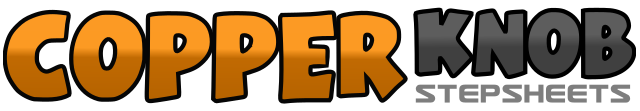 .......Count:32Wall:4Level:Easy Intermediate.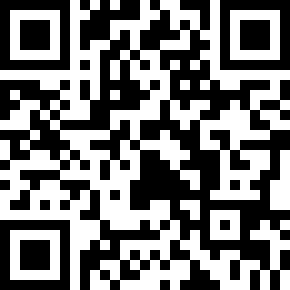 Choreographer:Joe Steele (USA) - March 2010Joe Steele (USA) - March 2010Joe Steele (USA) - March 2010Joe Steele (USA) - March 2010Joe Steele (USA) - March 2010.Music:Groovy Little Summer Song - James OttoGroovy Little Summer Song - James OttoGroovy Little Summer Song - James OttoGroovy Little Summer Song - James OttoGroovy Little Summer Song - James Otto........1-2&Step R to R Side, Rock Back On Left Behind Right, Recover on Right3-4&Step L to L Side, Rock Back On Right Behind Left, Recover On Left5&6Step Right To Right Side Turning ¼ turn Left, Step Left Together, Step Right Back ¼ Turn Left7&8Sweep Left Around Behind Right ¼ Turn Left, Step on Right, Step Forward on Left  3:001&2Triple Forward, RLR3&4Step Forward Left, Pivot ½ Turn Right Step Forward on Right, Step ½ Right Stepping Back On Left5&6Coaster Step, Step Back On Right, Step Left Back Beside Right, Step Forward On Right7&8Kick Left Foot Forward, Step On Ball Of Left Foot, Step Forward On Right  3:001&2Rock To Left With Left, Recover On Right, Cross Left Over Right3&4Rock To Right With Right, Recover On Left, Cross Right Over Left5&6&Step Left To Left Side, Right Behind Left, Step Left To Left Side, Cross Right Over Left,7&8Rock Left To Left, Recover Stepping ¼ Turn Right Forward On Right, Step Forward On Left  6:001-2&Step Right to Right Diagonal, Lock Left Beside Right, Step Right Forward3-4&Step Left To Left Diagonal, Lock Right Beside Left, Step Left Forward5 - 6Step Forward Right, Pivot ½ Turn Left Stepping Forward On Left7 - 8Step Forward Right, Pivot ¼ Turn Left Stepping Forward On Left  9:00